ATL SKILLS FOR A POST-COVID DIGITAL WORLD - Metacognitive skills – reflection, thinking about thinking, learning about learningMetacognitive Knowledge – students noticing and learning how they are learning - the thinking and learning strategies, techniques and skills they use to achieve successful learningMetacognitive Performance – students using that knowledge to improve their learning performance, change ineffective strategies, try new techniques, learn new skillsThe key to metacognition is noticing your own thinkingDeveloping Metacognitive Knowledge using Think-Alouds:The ‘Student’ –  is working on the puzzle and is allowing all their internal dialogue to be audible, they are saying out loud every word and every thought that is coming into their mindThe ‘Teacher’ - is not working on the puzzle, just listening carefully to the ‘student’ and encouraging them to keep continuously talking - by saying things like “keep talking, keep talking…” and by asking questions:questions which ask the student what they are thinking, what are the difficulties they are having with the puzzle and how they are going to overcome themquestions which focus on the thinking process NOT on the solution to the puzzleTHE  ‘TEACHER’ MUST NOT HELP THE ‘STUDENT’ FIND THE ANSWERDeveloping metacognitive knowledge through reflection on processIn those exercises, when you got ‘stuck’ -describe to your partner what you said to yourselfdescribe what you imagineddescribe what you did to move past a ‘stuck’ momentThat is your problem-solving process for visual puzzlesTeach it to your studentsDeveloping students’ reflection on process using puzzles:Give your students puzzles to solve and ask them if they are aware of deliberately using any problem-solving strategy to solve puzzlesAsk students who successfully solve problems to outline their thinking process – the questions they asked themselves, the logic they followed – share with all students, create a thinking strategies noticeboardSee how many different thinking strategies your students can come up with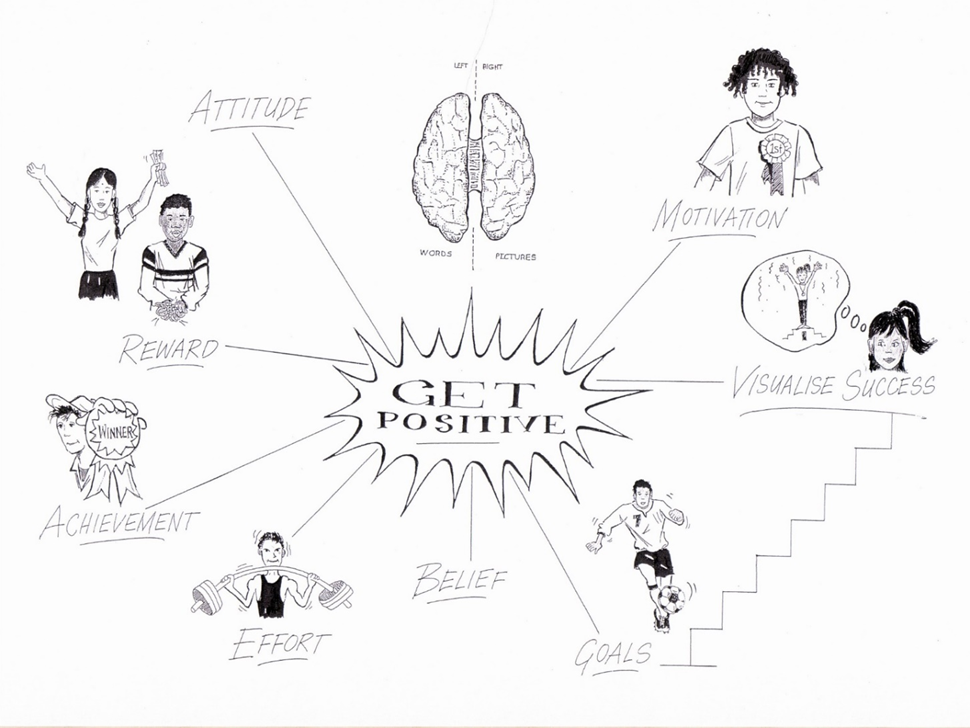 Patterns in Maths:Use the number chart to find the pattern and then add some more numbers to the series:1, 3, 5, 7, 11, 13 ……………………………………………………………………………………………………………4, 22, 26, 34, 38 ……………………………………………………………………………………………………………9, 33, 39, 51 …………………………………………………………………………………………………………………5, 25, 55 ………………………………………………………………………………………………………………………16, 20, 28, 32 ………………………………………………………………………………………………………………12, 18, 30, 40 ………………………………………………………………………………………………………………24, 36, 48, 60 ………………………………………………………………………………………………………………What’s special about;60? ………………………………………………………………………………………………………………………………72? ………………………………………………………………………………………………………………………………Using assessment of understanding to develop metacognitive skills:At the end of any unit of work Have they achieved the content and process goals?What is their evidence?Is this really what you as a teacher need to know?What don’t they understand yet?What questions do they have?This turns assessment into metacognitive training – recognising gaps in knowledge and understanding.Teaching students how to notice what they don’t yet know is far more useful than having them prove what they do know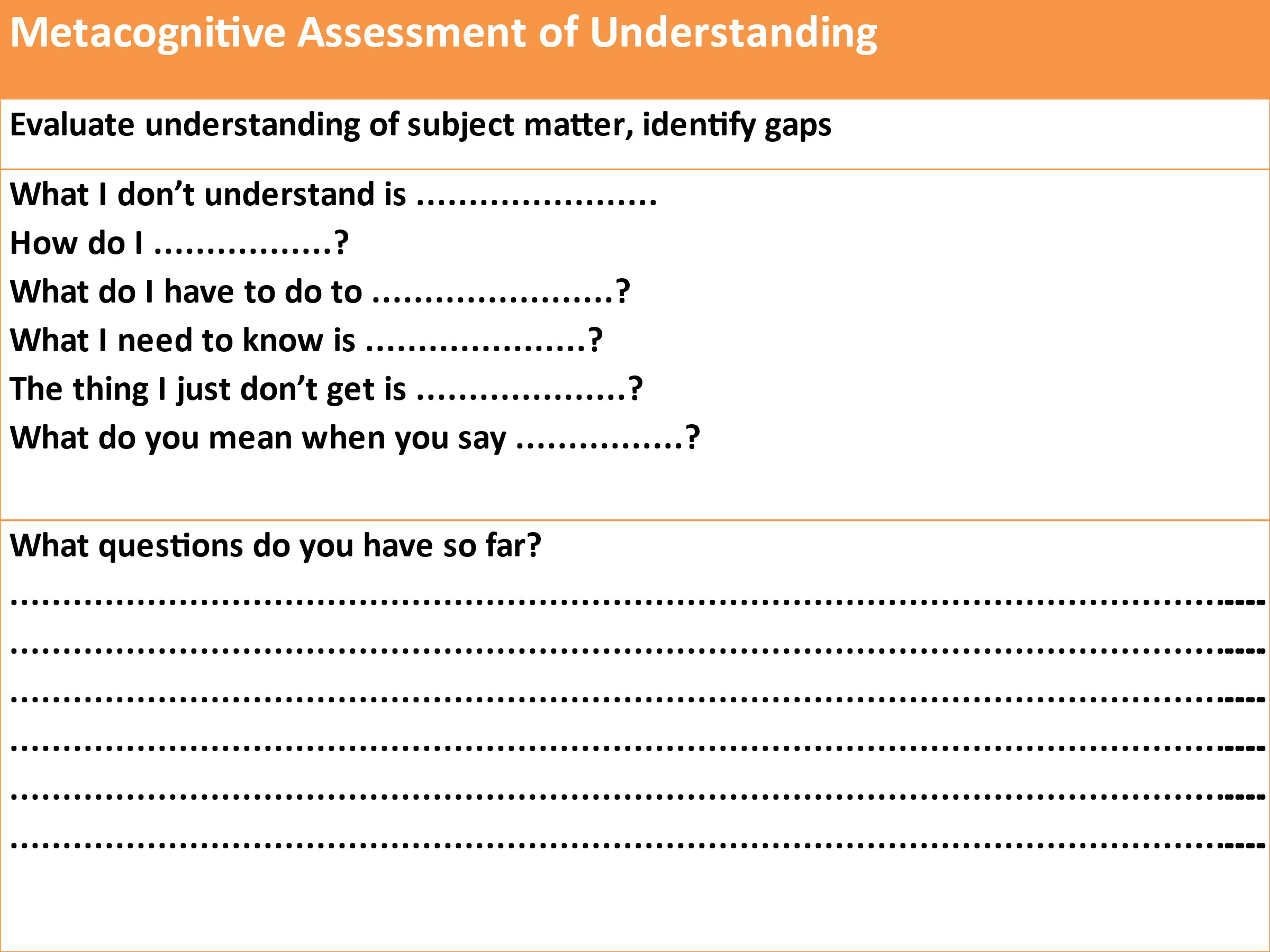 Assessing ATL skills:When your ATL programme is working well you will see:improvements in the efficiency and effectiveness of your students learning in all their normal subjectsimprovements in their performance in formative and summative assessments and all high-stakes exams, andimprovements in in their ability to manage their own learningUsing ATL skills self-assessment to develop metacognition:Learning how to accurately self-assess your own work is a ATL skill in itselfget students to self-assess their own ATL skill development for this you first need Mastery statements for all ATL skillsthen you need one development rubric to cover all ATL skillsATL skill Mastery‘Mastery’ is the highest standard of independent use of each ATL skill strand that you would expect to see by the end of the PYP - with no teacher support:“By the time our students finish the PYP they will be able to ………………………...”Take each ATL skill strand you are wanting to develop and create a mastery statement for that skillRubric for all ATL skill development and assessment:Student self-assessment of ATL skill development:Developing self-assessment as an ATL skill in itself:Use self-assessment to teach students how to accurately judge the quality of their own output - the most important ATL skill for all future education and careers When assessing students’ subject work try:asking them to include a self-assessment on what they did well and what they could improve ongive them feedback on both their subject work and the quality of their self-assessmentThree valid forms of ATL skills assessment:Student self-assessment of ATL skills proficiency completed pre~ and regularly post~ trainingTeacher reporting on ATL skills in reports – qualitative not quantitative Designing subject-based assessments so that generating the answers needed requires the use of specific ATL skills at the appropriate level of proficiencyWays of ThinkingWays of ThinkingVerbalNon-Verbalwordslogic‘one step at a time’ thinkingself-talkanalysingphonetic memorydetail firstpicturesguesses‘all at once’ thinkingimaginationsynthesisingvisual memorybig picture firstTurning those ideas into realityGenerating ideas that don’t yet exist                  Good problem solving requires both ways of thinking                  Good problem solving requires both ways of thinkingCompetenceCompetenceCompetencePracticePracticePracticePracticeMasteryWatchingCopyingStartingStartingPractisingGetting betterGot it!TeachingI know what the use of the skill looks like when others are using itI can copy someone else using the skillI am starting to use the skill by myselfI am starting to use the skill by myselfI am using the skill by myself in familiar situationsI am getting better at using the skill in unfamiliar situations I am able to use the learning skill whenever I need to I use the skill without needing to think it through firstI can break the skill down into stepsI use the skill one step at a timeI am still conscious of using the skill one step at a timeI am still conscious of using the skill one step at a timeI am starting to put all the steps of the skill together I can usually use the skill without referring to the way that I have done it in the past.  I can confidently use the skill without referring to the way that I have done it before  I am capable of teaching other students how to use the skillWhen I try to use the skill myself I make lots of mistakes and ask lots of questionsI still make mistakes and ask for help but I am getting better at correcting my own mistakesI can correct my mistakes with some helpI can correct my mistakes with some helpI can correct my own mistakesAny mistakes I make I can quickly correct I can usually correct any mistakes automaticallyI correct any mistakes I make automaticallyI need lots of help to use the skill I can use the skill in familiar situations with some help I still need help to use the skill sometimesI still need help to use the skill sometimesI don’t need help to use the skill in familiar situations anymoreI still need help to use the skill in unfamiliar situations sometimes I hardly ever need help to use the skill anymoreI can use the skill in unfamiliar situations without any help from anyone elseStudent Self-Assessment of ATL Skill ProficiencyStudent Self-Assessment of ATL Skill ProficiencyStudent Self-Assessment of ATL Skill ProficiencyStudent Self-Assessment of ATL Skill ProficiencyStudent Self-Assessment of ATL Skill ProficiencyStudent Self-Assessment of ATL Skill ProficiencyStudent Self-Assessment of ATL Skill ProficiencyStudent Self-Assessment of ATL Skill ProficiencyATL SkillCompetenceCompetencePracticePracticePracticePracticeMasteryWatchingCopyingStartingPractisingGetting betterGot it!Teaching